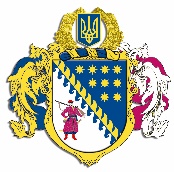 ДНІПРОПЕТРОВСЬКА ОБЛАСНА РАДАVІIІ СКЛИКАННЯПостійна комісія обласної ради з питань науки, освіти, соціальної політики та праціпросп. О. Поля, 2, кімн. 320, м. Дніпро, 49004, тел. (097) 037 02 86,e-mail: pdk.osvita@gmail.comВИСНОВКИ ТА РЕКОМЕНДАЦІЇ № 4./2225 серпня 2023 року 11.00 годЗаслухавши та обговоривши інформацію заступника начальника управління дошкільної, позашкільної та загальної середньої освіти – начальника відділу загальної середньої освіти департаменту освіти і науки облдержадміністрації Телегіної Л.П. стосовно можливості впровадження курсу „Основи сім’їˮ у закладах загальної середньої освіти Дніпропетровської області у 2023/2024 навчальному році, постійна комісія вирішила:1. Інформацію заступника начальника управління дошкільної, позашкільної та загальної середньої освіти – начальника відділу загальної середньої освіти департаменту освіти і науки облдержадміністрації 
Телегіної Л.П. взяти до відома.2. За умови надання курсу „Основи сім’їˮ грифу МОН України та перевидання посібників із врахуванням зауважень експертів, рекомендувати департаменту освіти і науки ОДА поінформувати органи управління освітою сільських, селищних та міських рад про можливість впровадження курсу „Основи сім’їˮ у закладах загальної середньої освіти Дніпропетровської області.	Голова постійної комісії					     А.О. КОЛОМОЄЦЬ